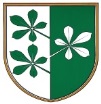 OBČINA KIDRIČEVOOdbor za družbene dejavnostiKopališka ul. 142325 KidričevoŠtev. 007-5/2013Dne  25.2.2019Na podlagi 8. člena Pravilnika o dodeljevanju enkratnih denarnih socialnih pomoči iz proračuna Občine Kidričevo (Uradno glasilo slovenskih občin, št. 53/13) in 22. člena Statuta Občine Kidričevo (Uradno glasilo slovenskih občin, št. 62/16 in 16/18) odbor za družbene dejavnosti predlaga občinskemu svetu Občine Kidričevo, da sprejme S  K  L  E  PObčinski svet Občine Kidričevo sprejme, da se upravičencu v posameznem koledarskem letu dodeli denarna pomoč iz proračuna Občine Kidričevo največ v višini 250 eur. 2.Ta sklep prične veljati naslednji dan po objavi v Uradnem glasilu slovenskih občin, uporablja pa se s 1.4.2019. O b r a z l o ž i t e vObčinski svet Občine Kidričevo je 5.12.2013 sprejel Pravilnik o dodeljevanju enkratnih denarnih socialnih pomoči iz proračuna Občine Kidričevo. V prvem odstavku 8. člena pravilnika je določeno, da se upravičencu lahko v posameznem koledarskem letu dodeli denarna pomoč največ v skupni višini, ki jo s sklepom določi občinski svet. Z istim pravilnikom je bil v 20. členu določen najvišji znesek denarne pomoči 200 evrov, višina te pomoči pa velja, do sprejema sklepa, kot to določa prvi odstavek 8. člena pravilnika. Glede na dejstvo, da je bila najvišja denarna pomoč iz proračuna občine Kidričevo določena s pravilnikom v letu 2013 z uveljavitvijo 2014, se predlaga, da se višina najvišjega zneska denarne pomoči poviša. Finančni učinek na proračun:V proračunu za leto 2019 je za izplačilo enkratnih denarnih socialnih pomoči, proračunska postavka 109001, planiranih 3.000 evrov. V letu 2016 je bila denarno socialna pomoč iz proračuna Občine Kidričevo dodeljena 11 upravičencem, ki so prejeli skupaj 2.169,70 eur, v letu 2017 osmim upravičencem v skupni višini 1.639,11 eur in v letu 2018 trem upravičencem v skupni višini 600,02 eur. Iz navedenega izhaja, da je upravičencev za denarno pomoč vsako leto manj, in povišanje višini najvišjega zneska denarno socialne pomoči na proračun ne bo imelo, bo pa upravičencem, ki so trenutno v materialni stiski, pomagal, da iz te stiske lažje pridejo. Kljub 25 % povišanju najvišjega zneska za posameznega upravičenca v koledarskem letu to bistveno ne bo vplivalo na proračun ob dejstvu, da število upravičencev ostaja na ravni iz leta 2016, zato odbor za družbene dejavnosti predlaga občinskemu svetu, da predlagani sklep sprejme. Predlog pripravila:Zdenka Frank;							Bogdan Potočnik;svetovalka za družbene dejavnosti				predsednikin gospodarstvo						odbora za družbene dejavnosti 